Демонстрационный вариант контрольных измерительных материалов 2020 года по ОБЩЕСТВОЗНАНИЮ1. Какие два из перечисленных понятий используются в первую очередь для обозначения форм государственно-территориального устройства? Парламентаризм, федерация, тоталитаризм, унитарное государство, республика.Выпишите соответствующие понятия и раскройте смысл любого одного из них. 2. На уроке школьники изучали семейное законодательство РФ на примере дела о разводе одной семейной пары. Субъектом данной учебной деятельности является(-ются) 1) семейное законодательство 2) урок 3) школьники 4) семейная пара3. Верны ли следующие суждения об обществе? А. Общество является частью природы. Б. В структуру общества входят сферы общественной жизни. 1) верно только А 2) верно только Б 3) верны оба суждения 4) оба суждения неверны4. Описание, объяснение и предсказание процессов действительности является непосредственной целью1) науки2) искусства3) морали4) образования5. Верны ли следующие суждения о системе образования в РФ?А. Наличие основного общего образования даёт возможность человеку поступить в учреждение высшего профессионального образования. Б. Наличие среднего общего образования позволяет человеку поступить в учреждения среднего и высшего профессионального образования.1) верно только А2) верно только Б3) верны оба суждения4) оба суждения неверны6. Доход в государственный бюджет приносит (-ят)1) обслуживание государственного долга2) дотации предприятиям3) льготы общественным фондам4) таможенные пошлины7. Цена букета роз — 800 рублей. Какая функция денег отражена в данном примере?1) мера стоимости2) средство платежа3) мировые деньги4) средство накопления8. Верны ли следующие суждения о торговле?А. Оптовая торговля предполагает продажу крупных партий товаров. Б. Розничная торговля может осуществляться через торговые автоматы и по каталогам.1) верно только А2) верно только Б3) верны оба суждения4) оба суждения неверны9. Палатой Федерального Собрания в России является1) Совет безопасности2) Общественная палата3) Совет Федерации4) Верховный Суд10. Верны ли следующие суждения о государстве? А. Государство осуществляет публичную власть в стране. Б. Государству принадлежит исключительное право взимания налогов и сборов с граждан и фирм.1) верно только А2) верно только Б3) верны оба суждения4) оба суждения неверны11. Установите соответствие между примерами и видами потребностей: к каждому элементу, данному в первом столбце, подберите соответствующий элемент из второго столбца.Запишите в ответ цифры, расположив их в порядке, соответствующем буквам: 12. К сфере правовых отношений можно отнести контакты между1) полицейским, едущим в автобусе, и пассажирами автобуса2) избирателями на избирательном участке и кандидатом в депутаты3) молодым человеком, не уступившим место в метро инвалиду, и инвалидом4) владельцем угнанного автомобиля и участковым инспектором полиции13. Родители двухлетней девочки в силу разных причин не зарегистрировали в органах ЗАГС её рождение. Какое право ребёнка было нарушено?1) быть защищённым от насилия2) знать своих родителей3) жить и воспитываться в семье4) получить имя и фамилию14. Инициативная группа граждан выступила против строительства нового супермаркета на территории парка. В итоге организованных группой массовых выступлений жителей микрорайона решение о строительстве было отменено. Данная ситуация говорит о наличии1) развитой политической системы2) местного самоуправления3) гражданского общества4) демократического режима15. Верны ли следующие суждения о преступлении?А. Преступление — это правонарушение, которое наносит более тяжки вред обществу, чем проступки. Б. Ответственность за преступления предусмотрена нормами уголовного права.1) верно только А2) верно только Б3) верны оба суждения4) оба суждения неверны16. В приведенном списке указаны черты сходства и отличия роли государства в условиях рынка и в условиях командной экономики. Выберите и запишите в первую колонку таблицы порядковые номера черт сходства, а во вторую колонку — порядковые номера черт отличия:1) осуществляет сбор налогов2) устанавливает цены на основные виды сырья3) осуществляет перераспределение средств через государственный бюджет4) создает правовую базу для развития конкуренции17. Заполните пропуск в таблице.ПРИМЕРЫВИДЫ ПОТРЕБНОСТЕЙА) отдых и сонБ) общение с друзьямиВ) реализация своих потребностей в деятельностиГ) самосохранениеД) карьерный рост1) биологические2) социальныеА Б В Г Д Черты сходстваЧерты сходстваЧерты отличияЧерты отличия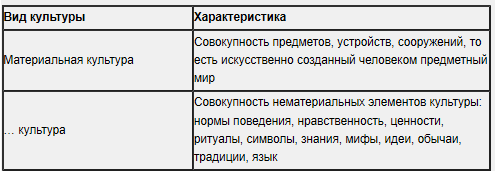 18. Составьте план текста. Для этого выделите основные смысловые фрагменты текста и озаглавьте каждый из них.В современных условиях для большинства населения основной, а зачастую единственной формой участия в политике является избирательный процесс. Выборы в демократических странах охватывают все уровни государственности от центрального до местного. Всеобщие выборы позволяют выявить расстановку политических сил в стране в целом, в отдельной области; определить степень доверия избирателей к той или иной партии, ее лидерам. Они позволяют избирателям сделать осознанный выбор в пользу той программы дальнейшего развития страны, которая в наибольшей степени отвечает их интересам.В рамках предвыборной кампании важно обеспечить равенство возможностей для всех участвующих в выборах партий и кандидатов. Для этого во многих странах государство берет на себя финансирование предвыборной кампании. Другой принцип касается организации предвыборных дискуссий: кандидаты обязуются не допускать фальсификаций, оскорблений своих оппонентов. И, наконец, государственный аппарат в этот период должен сохранять нейтралитет, не вмешиваться в ход избирательной кампании.В законах многих стран указаны требования к кандидатам на выборную государственную должность. Они чаще всего включают минимальный возрастной ценз, ценз оседлости, профессиональную пригодность для искомой должности.В настоящее время в подавляющем большинстве стран действует всеобщее избирательное право. Вместе с тем в ряде государств голосование не только право, но и обязанность. За ее невыполнение предусмотрено наказание, чаще всего это — штраф.(По кн. К.С. Гаджиева «Политология». М., 2002. С. 245—247)19. Запишите слово, пропущенное в таблице.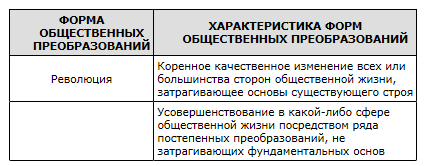 20.  Запишите слово, пропущенное в таблице. 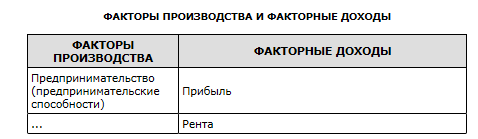 21. Заполните слово, пропущенное в таблице.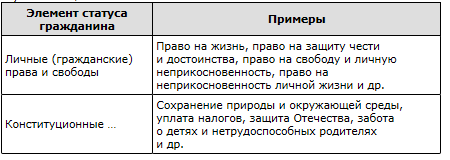 